Personal details on this form will be held on a computer but will only be used for administration purposes to enable us to deliver the best membership service to you. We will take good care of your personal information, and make sure it is up to date, safe and secure at all times. We will never sell or share your personal information, or let other organisations use it for marketing.TITLE ……..……   FIRST NAME(s)  …………………..………………………………………..……. SURNAME…………….………………………………….……………ADDRESS  ……………………………………………………………………………………..…………………………………………………………………………………………….               Town/City  ………………………….…………………………… County/State ……………………………..………..    Post Code/Zip  …………………………….…..Country …………………………………………………………………..… Telephone number  ………………………………………………………………………………… Email ………………………….….……………………..………………………………………………………………………………………………………………………..………… Occasionally we may send out an electronic newsletter to Members, with news from the Society, or other family historynews which we think might interest you.  Please tick this box if you would like to receive e newsletters from us.	                                                     GIFT AID - UK TAXPAYERS ONLYBoost your donation by 25p of Gift Aid for every £1 you donate. Gift Aid is claimed by the SDFHS as a registered charity from the tax you pay for the current year. Your address is needed on this declaration to identify you as a current taxpayer.Title: ……………  First name ……………………………………………………..……………  Surname ……………………………….………………..………………………………..……. Full home address ……………………………………………………………………………………………….….…………………………………..………….………………….………………… ……………………………………………………………………..………………………………………………………………………..………………………………..…………………………….……..Postcode …………………………………………..…….      Date …………………………………………………………..I want to Gift Aid to the Somerset & Dorset Family History Society my donation of £…….………      Please tick this box.and any donations I make in the future or have made in the past four years.                                                                                                  I am a UK taxpayer and understand that if I pay less Income Tax and/or Capital Gains Tax than the amount of Gift Aid claimed on all my donations in that tax year it is my responsibility to pay any difference. Please notify the Society if you want to: cancel this declaration; or change your name or home address; or no longer pay sufficient tax on your income and/or capital gains. If you pay Income Tax at the higher or additional rate and want to receive the additional tax relief due to you, you must include all your Gift Aid donations on your Self-Assessment tax return or ask HM Revenue and Customs to adjust your tax code.Post this form with a cheque payable to SDFHS (only sterling cheques drawn on UK banks) to:Liz Porter Membership Secretary. SDFHS  Broadway House  Peter Street  Yeovil BA20 1PN. 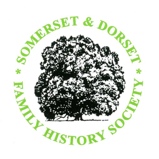 The Somerset & Dorset Family History SocietyRegistered Charity No.1010351MEMBERSHIP APPLICATION  FORMUK individual £18UK Individual. Three years   (discount rate)£50UK family £20 UK Family. Three years  (discount rate)                                   £56Overseas individual £22Overseas individual. Three years  (discount rate)£62Electronic Membership£15.  Voluntary Donation